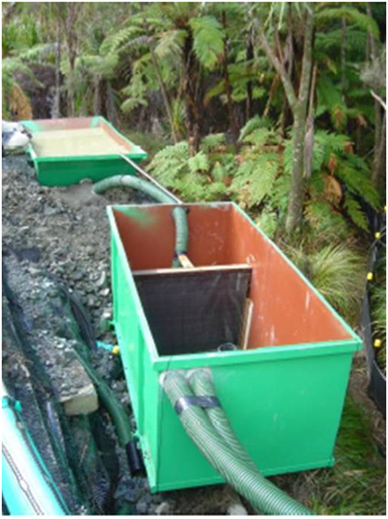 Contractor:Inspector:Date:Time:Date:Time:Date:Time:Consent #:Consent #:Consent #:Site:Site Inspection of Erosion and Sediment Control PracticesSite Inspection of Erosion and Sediment Control PracticesSite Inspection of Erosion and Sediment Control PracticesSite Inspection of Erosion and Sediment Control PracticesSite Inspection of Erosion and Sediment Control PracticesSite Inspection of Erosion and Sediment Control PracticesSite Inspection of Erosion and Sediment Control PracticesSite Inspection of Erosion and Sediment Control PracticesErosion and Sediment Control PracticeErosion and Sediment Control PracticeYesNoNoN/ACorrective ActionCorrective ActionGeneral InformationGeneral InformationDo you know what receiving system the project drains intoDo you know what receiving system the project drains intoAre you aware of local rainfall patterns during various times of the yearAre you aware of local rainfall patterns during various times of the yearSoil types and erosion potential for siteSoil types and erosion potential for siteIs a copy of the erosion and sediment control plan on siteIs a copy of the erosion and sediment control plan on siteIs temporary fencing placed in areas where no construction is to take placeIs temporary fencing placed in areas where no construction is to take placeConstructionConstructionAlways dewater the cleaner water at the top first then pump the residual sediment laden water to a tank/truckAlways dewater the cleaner water at the top first then pump the residual sediment laden water to a tank/truckSmall volumes of sediment laden water can be pumped to a silt fence or decanting earth bund but do not overwhelm these practicesSmall volumes of sediment laden water can be pumped to a silt fence or decanting earth bund but do not overwhelm these practicesLarger volumes can be pumped to a sediment forebay of a sediment retention pondLarger volumes can be pumped to a sediment forebay of a sediment retention pondMaintenanceMaintenanceEnsure that the area being pumped to provides effective sediment removalEnsure that the area being pumped to provides effective sediment removalCheck for any leakage or flow bypass of practicesCheck for any leakage or flow bypass of practicesDecommissioning Decommissioning Remove when the need no longer existsRemove when the need no longer exists